Задание 1.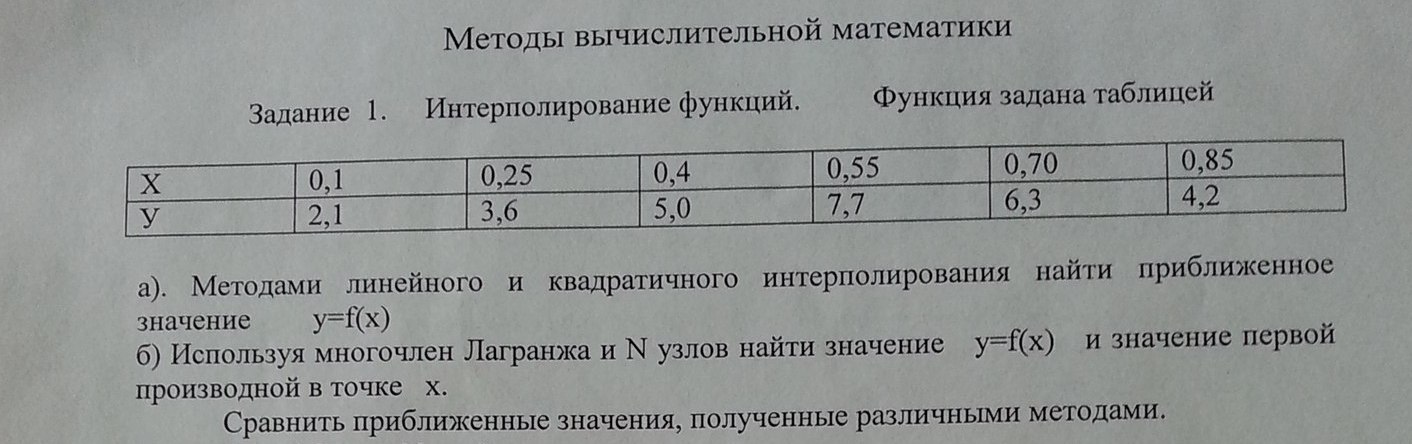 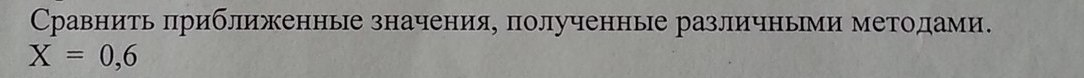 Задание 2.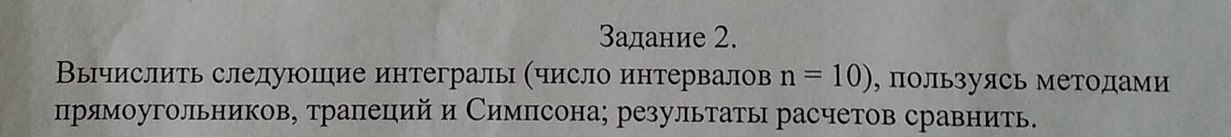 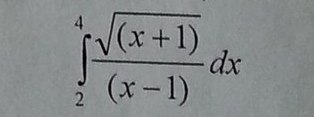 